О проектах «Санаторно-курортное лечение» и «Здоровье, досуг и отдых»             В соответствии с постановлением комитета краевой организации Профсоюза от 23.10.2020 года №3-2 «О Профсоюзной программе «Культура здоровья» Ставропольской краевой организации Профсоюза работников народного образования и науки РФ на 2021-2024 годы президиум краевой организации ПОСТАНОВЛЯЕТ:Утвердить проекты «Санаторно-курортное лечение» и «Здоровье, досуг и отдых» (далее-Проекты) Профсоюзной программы «Культура здоровья» Ставропольской краевой организации Профсоюза работников народного образования и науки РФ на 2021-2024 годы (далее- Программа) (приложение 1,2).Разместить на сайте краевой организации Профсоюза тексты Программы и Проектов.Выборным коллегиальным органам территориальных и первичных организаций Профсоюза:- в своей практической деятельности руководствоваться Программой и Проектами с целью формирования у членов Профсоюза культуры управления своим здоровьем;- своевременно распространить информацию о Проектах среди членов Профсоюза посредством использования современных и традиционных каналов коммуникации;- активизировать участие профсоюзных организаций в реализации Проектов.Контроль за выполнением постановления возложить на президиум краевой организации Профсоюза.Председатель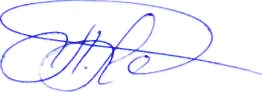 краевой организации Профсоюза                                                       Л.Н. МанаеваПриложение 1 к постановлению президиумакраевой организации Профсоюзаот 13.11.2020г.№ 4-21ПРОЕКТ «Санаторно-курортное лечение»Общие положенияНастоящий проект «Санаторно-курортное лечение» (далее – Проект) разработан в соответствии с Профсоюзной программой «Культура здоровья» Ставропольской краевой организации Профсоюза работников народного образования и науки РФ на 2021 – 2024 годы (далее – Программа). Цель Проекта: сохранение и укрепление здоровья членов Профсоюза, повышение мотивации профсоюзного членства к ведению здорового образа жизни.Задачи Проекта: удешевление санаторно-курортного лечения членов Профсоюза, профилактика заболеваемости, пропаганда и развитие концепции активного долголетия.Участники Проекта: члены Профсоюза, состоящие на учете в АИС «Единый реестр Общероссийского Профсоюза образования» при условии участия в Проекте территориальных, первичных профсоюзных организаций образовательных организаций высшего образования, первичных профсоюзных организаций, непосредственно входящих в структуру краевой организации Профсоюза.Сроки и этапы реализации Проекта:- подготовка информационных материалов Проекта, обеспечение ими территориальных и первичных профсоюзных организаций, размещение информации на сайте краевой организации Профсоюза (ноябрь, декабрь 2020 г.);- рассмотрение выборными коллегиальными руководящими органами территориальных, первичных профсоюзных организаций образовательных организаций высшего образования и первичных профсоюзных организаций, непосредственно входящих в структуру краевой организации следующих вопросов: об участии в реализации Программы, утверждении смет доходов и расходов соответствующих организаций (ноябрь, декабрь 2020 г., затем ежегодно);- формирование перечня организаций Профсоюза, участвующих в Программе (из числа территориальных, первичных профсоюзных организаций образовательных организаций высшего образования и первичных профсоюзных организаций, непосредственно входящих в структуру краевой организации) (декабрь 2020 г., затем ежегодно);- проект осуществляется с января 2021 г. по декабрь 2024 г.Механизм реализации:- квота путевок для частичной компенсации на санаторно-курортное лечение Профсоюза, устанавливается ежегодно исходя из количества членов Профсоюза:в территориальных (без учета обучающихся) и первичных профсоюзных организациях работников образовательных организаций высшего образования:- до 500 членов Профсоюза – 1 путевка;- от 501 до 1000 членов Профсоюза – 2 путевки;- от 1001 до 1500 членов Профсоюза – 3 путевки;- от 1501 до 1750 членов Профсоюза – 4 путевки;- от 1751 до 2000 членов профсоюза – 5 путевки;- от 2001 до 2250 членов Профсоюза – 6 путевок;- от 2251 до 2500 членов Профсоюза – 7 путевок;- от 2501 до 2750 членов Профсоюза – 8 путевок;- от 2750 до 3000 членов Профсоюза – 9 путевок;- от 3001 до 3500 членов Профсоюза – 10 путевок;- от 3250 до 3500 членов Профсоюза – 11 путевок;- от 3501 до 3750 членов Профсоюза – 12 путевок;- от 3750 до 4000 членов Профсоюза – 13 путевок;- от 4001 до 4250 членов Профсоюза – 14 путевок;- от 4250 до 4500 членов Профсоюза – 15 путевок;- от 4501 до 4750 членов Профсоюза – 16 путевок;- от 4750 до 5000 членов Профсоюза – 17 путевок;- от 5001 до 5250 членов Профсоюза – 18 путевок;- от 5251 до 5500 членов Профсоюза – 19 путевок;- свыше 5500 членов Профсоюза – 20 путевок;в первичных профсоюзных организациях работников, непосредственно входящих в структуру краевой организации Профсоюза:- находящихся в г. Невинномысске – 2 путевки;- находящихся в г. Ставрополе – 2 путевки;- учреждений профессионального образования – 2 путевки;в первичных профсоюзных организациях обучающихся, студентов и аспирантов образовательных организаций высшего и профессионального образования:	 - до 1000 членов Профсоюза – 1 путевка;	 - от 1001 до 2000 членов Профсоюза – 2 путевки;	 - от 2001 до 3000 членов Профсоюза – 7 путевок;     - от 3001 до 10000 членов Профсоюза – 8 путевок;     - свыше 10000 членов Профсоюза – 10 путевок;- территориальные, первичные профсоюзные организации образовательных организаций высшего образования и первичные профсоюзные организации, непосредственно входящие в структуру краевой организации Профсоюза: принимают решения об участии в Программе, утверждают смету доходов и расходов на календарный год;направляют в комитет краевой организации Профсоюза решения выборных коллегиальных руководящих органов об участии в Программе;перечисляют денежные средства в консолидированный фонд Программы;ведут учет членов Профсоюза, нуждающихся в санаторно-курортном лечении при наличии справки на получение путевки по форме 070/у;информируют членов Профсоюза о порядке и условиях предоставления частичной компенсации путевки;разъясняют порядок приобретения в ТО Федерация профсоюзов Ставропольского края (сайт www.profkurort.ru) профсоюзных санаторных путевок с 20 % скидкой;направляют заявку в Территориальный союз «Федерация профсоюзов Ставропольского края» для выделения путевки на санаторно-курортное лечение члену Профсоюза;принимают от члена Профсоюза и передают в президиум краевой организации Профсоюза следующие документы:- заявление от члена Профсоюза на частичную компенсацию путевки на санаторно-курортное лечение согласно приложению 1;          - согласие на обработку персональных данных согласно приложению 2;          - счет на оплату путевки;          - кассовый чек, чек-ордер;          - отрывного талон к путевке;- документы от члена Профсоюза принимаются к рассмотрению не позднее 3 (трех) календарных месяцев после окончания санаторно-курортного лечения, документы, представленные позже указанного срока, к рассмотрению не принимаются;- ответственность за соблюдением порядка представления документов об оздоровлении членов Профсоюза несут председатели первичных и территориальных организаций Профсоюза;- профсоюзный стаж, дающий право на частичную компенсацию путевки на санаторно-курортное лечение, должен составлять не менее 5 лет для работников, 2 года для студентов;- размер частичной компенсации стоимости путевки членам Профсоюза на санаторно-курортное лечение определяется от профсоюзного стажа и стоимости путевки в стандартном двухместном номере сроком до 14 календарных дней пребывания:- 15 % стоимости путевки при профсоюзном стаже до 10 лет, но не более 6300 рублей;- 20 % стоимости путевки при профсоюзном стаже от 10 лет до 20 лет, но не более 8400 рублей; - 25 % стоимости при профсоюзном стаже от 20 лет, но не более 10500 рублей;- решение о частичной компенсации стоимости путевки членам Профсоюза на санаторно-курортное лечение принимает президиум краевой организации Профсоюза на основании документов, представленных членами Профсоюза и решений выборных коллегиальных исполнительных органов территориальных, первичных профсоюзных организаций образовательных организаций высшего образования и первичных профсоюзных организаций, непосредственно входящих в структуру краевой организации о ходатайстве на предоставление частичной компенсации стоимости путевки членам Профсоюза;- частичная компенсация стоимости путевки на санаторно-курортное лечение перечисляется членам Профсоюза на расчетный счет в учреждении банка;- президиум краевой организации имеет право увеличить или уменьшить количество путевок для частичной компенсации на санаторно-курортное лечение в  территориальных, первичных профсоюзных организаций образовательных организаций высшего образования и первичных профсоюзных организаций, непосредственно входящих в структуру краевой организации;- в случае неиспользования установленной квоты путевок для частичной компенсации на санаторно-курортное лечение членами Профсоюза в текущем году,денежные средства консолидированного фонда Программы могут быть направлены:на возмещение расходов по бесплатному проживанию в служебных жилых помещениях членов Профсоюза и их семей при наличии свободных мест;на увеличение количества путевок для частичной компенсации на санаторно-курортное лечение членам Профсоюза в следующем году при участии в Программе территориальных, первичных профсоюзных организаций образовательных организаций высшего образования и первичных профсоюзных организаций, непосредственно входящих в структуру краевой организации Профсоюза.Финансирование Проекта:- проект реализуется из средств консолидированного фонда Программы;- финансовый вклад определяется ежегодно при утверждении сметы доходов и расходов краевой организации Профсоюза.Контроль за реализацией Проекта Промежуточный контроль за реализацией Проекта осуществляется выборными органами территориальных, первичных профсоюзных организаций образовательных организаций высшего образования и первичных профсоюзных организаций, непосредственно входящих в структуру краевой организации, краевой организации Профсоюза. Контроль за расходованием средств, выделяемых на Проект из   консолидированного фонда Программы «Культура здоровья» осуществляется президиумом и контрольно-ревизионной комиссией краевой организации Профсоюза образования ежегодно.Ожидаемые результаты Проекта:- обеспечение доступности санаторно-курортного лечения членам Профсоюза, повышение мотивации профсоюзного членства.Приложение 1к проекту «Санаторно-курортное лечение»ПредседателюСтавропольской краевой организации Профсоюза работников народногообразования и науки РФМанаевой Л.Н.	от члена Профсоюза, ______________________________              (должность)_________________________                                                                                                                              (наименование образовательного учреждения)___________________________________________________         (Ф.И.О. полностью)								профсоюзный стаж - ___________	ЗАЯВЛЕНИЕ
	Прошу предоставить мне частичную компенсацию стоимости путевки на санаторно-курортное лечение в санатории __________________________________________________________________________________________ в городе ____________________с «____» ______________202__г. по «____» _____________ 202__г.В соответствии с проектом «Санаторно-курортное лечение» предоставляю копии документов:- счет на оплату путевки;- документы, подтверждающие оплату путевки на санаторно-курортное лечение (кассовый чек, чек-ордер);- договор на оказание услуг санаторно-курортным учреждением (при наличии);- отрывной талон к путевкеДенежные средства на частичную компенсацию стоимости путевки на санаторно-курортное лечение прошу перечислить на расчетный счет № ________________________в банке ________________________БИК_______________, кор.счет. ____________________________________ _________________________             «____» ________________ 202__ г.            (подпись)                        (расшифровка подписи)                                                        Приложение 2к проекту «Санаторно-курортное лечение»Председателю						Ставропольской краевой организацииПрофсоюза работников народного образования и науки Российской Федерации						Манаевой Л.Н.Согласие на обработку персональных данныхЯ,___________________________________________________________________________,(Ф.И.О. полностью)ИНН ____________________, СНИЛС ______________, дата рождения ________________,паспорт: серия ______ № _________________ выдан (кем и когда) ____________________ __________________________________________________________________________________________________________________________________________________________,место проживания (по прописке) ______________________________________________________________________________________________________________________________,номер телефона ___________________.В соответствии с Федеральным законом «О персональных данных» и с целью ведения уставной деятельности Ставропольской краевой организации Профсоюза образования даю согласие на обработку моих персональных данных (Ф.И.О., дата рождения, ИНН, СНИЛС, паспортные данные, место проживания, номер телефона, банковские реквизиты). Настоящее согласие на обработку персональных данных действует с момента предоставления бессрочно и может быть отозвано мною по письменному требованию в любое время.«_____»_________________ 202__ г. ______________ ______________________                                                                      (подпись)      (расшифровка подписи)Приложение 2 к постановлению президиумакраевой организации Профсоюзаот 13.11.2020 г. №4-21ПРОЕКТ «Здоровье, досуг и отдых»Общие положенияНастоящий проект «Здоровье, досуг и отдых» (далее – Проект) разработан в соответствии с Профсоюзной программой «Культура здоровья» Ставропольской краевой организации Профсоюза работников народного образования и науки РФ на 2021 – 2024 годы (далее – Программа).Цель Проекта: мотивация к здоровому образу жизни, снижение уровня заболеваемости и восстановление трудового потенциала работников образования.Задачи Проекта: обеспечение доступности курсовочного лечения, диагностического обследования, привлечение членов Профсоюза и их семей к организованному полноценному отдыху в городах региона Кавказских Минеральных Вод, Участники Проекта: члены Профсоюза, состоящие на учете в АИС «Единый реестр Общероссийского Профсоюза образования» при условии участия в Проекте территориальных, первичных профсоюзных организаций образовательных организаций высшего образования и первичных профсоюзных организаций, непосредственно входящих в структуру краевой организации Профсоюза и члены их семей.Сроки и этапы реализации Проекта:- подготовка информационных материалов Проекта, обеспечение ими территориальных и первичных профсоюзных организаций, размещение информации на сайте краевой организации Профсоюза (ноябрь, декабрь 2020 г.);- рассмотрение выборными коллегиальными руководящими органами территориальных, первичных профсоюзных организаций образовательных организаций высшего образования и первичных профсоюзных организаций, непосредственно входящих в структуру краевой организации следующих вопросов: об участии в реализации Программы, утверждении смет доходов и расходов соответствующих организаций (ноябрь, декабрь 2020 г., в последующем ежегодно);- формирование перечня организаций Профсоюза, участвующих в Программе (из числа территориальных, первичных профсоюзных организаций образовательных организаций высшего образования и первичных профсоюзных организаций, непосредственно входящих в структуру краевой организации) (декабрь 2020 г., в последующем ежегодно);- проект осуществляется с января 2021 г. по декабрь 2024 г.Механизм реализации Проекта:- проект реализуется путем предоставления бесплатного проживания в служебных жилых помещениях, принадлежащих краевой организации Профсоюза на праве собственности в городах региона Кавказских Минеральных Вод; - курсовки в санаторно-курортные и лечебные учреждения члены Профсоюза приобретают самостоятельно без возмещения расходов на их приобретение;- бесплатное проживание в служебных жилых помещениях членов Профсоюза и их семей для курсовочного лечения составляет не более 14 календарных дней и предоставляется 1 раз в 5 лет;- бесплатное проживание в служебных жилых помещениях членов Профсоюза и их семей для диагностического обследования и/или отдыха составляет не более 7 календарных дней и предоставляется 1 раз в 5 лет;- квота для предоставления бесплатного проживания членов Профсоюза и их семей в служебных жилых помещениях устанавливается ежегодно исходя из количества членов Профсоюза (приложение 1);- неиспользованные календарные дни могут быть предоставлены другим членам Профсоюза и их семей, c учетом сохранения лимита общего количества календарных дней, предоставляемого конкретным профсоюзным организациям (приложение 1);- территориальные, первичные профсоюзные организации образовательных организаций высшего образования и первичные профсоюзные организации, непосредственно входящие в структуру краевой организации Профсоюза: принимают решения об участии в Программе, утверждают смету доходов     и расходов на календарный год;направляют в комитет краевой организации Профсоюза решения выборных коллегиальных руководящих органов об участии в Программе;перечисляют денежные средства в консолидированный фонд Программы;ведут учет членов Профсоюза, нуждающихся в курсовочном лечении, диагностическом обследовании и отдыхе;информируют членов Профсоюза об условиях предоставления бесплатного проживания в служебных жилых помещениях;направляют заявку на бесплатное проживание в служебных жилых помещениях с указанием даты заезда, срока пребывания и количества проживающих не позднее 30 календарных дней до начала заезда;- члены Профсоюза и члены их семей несут ответственность за соблюдение правил пользования служебными жилыми помещениями и материальную ответственность за пользование имуществом краевой организации Профсоюза;- профсоюзный стаж, дающий право на бесплатное проживание в служебных жилых помещениях, должен составлять не менее 5 лет для работников, 2 года для студентов.Финансирование Проекта:- проект реализуется из средств консолидированного фонда Программы;- финансовый вклад определяется ежегодно при утверждении сметы доходов и расходов краевой организации Профсоюза. 	Контроль за реализацией Проекта Промежуточный контроль за реализацией Проекта осуществляется выборными органами территориальных, первичных профсоюзных организаций образовательных организаций высшего образования и первичных профсоюзных организаций, непосредственно входящих в структуру краевой организации, краевой организации Профсоюза. Контроль за расходованием средств, выделяемых на Проект из   консолидированного фонда Программы, осуществляется президиумом и контрольно-ревизионной комиссией краевой организации Профсоюза образования ежегодно.Ожидаемый эффект от реализации Проекта:- здоровьесбережение, снижение у членов Профсоюза уровня заболеваемости и восстановление трудового потенциала;- обеспечение доступности курсовочного лечения, получения высокопрофессиональной медицинской, психологической, культурно-просветительской помощи и организованного отдыха для членов Профсоюза и их семей.Приложение 1к проекту «Здоровье, досуг и отдых»Квота для предоставления бесплатного проживания членам Профсоюза и их семей в служебных жилых помещениях в городах региона Кавказских Минеральных Вод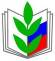 ПРОФСОЮЗ РАБОТНИКОВ НАРОДНОГО ОБРАЗОВАНИЯ И НАУКИ РОССИЙСКОЙ ФЕДЕРАЦИИ(ОБЩЕРОССИЙСКИЙ ПРОФСОЮЗ ОБРАЗОВАНИЯ)СТАВРОПОЛЬСКАЯ КРАЕВАЯ ОРГАНИЗАЦИЯПРЕЗИДИУМ ПОСТАНОВЛЕНИЕПРОФСОЮЗ РАБОТНИКОВ НАРОДНОГО ОБРАЗОВАНИЯ И НАУКИ РОССИЙСКОЙ ФЕДЕРАЦИИ(ОБЩЕРОССИЙСКИЙ ПРОФСОЮЗ ОБРАЗОВАНИЯ)СТАВРОПОЛЬСКАЯ КРАЕВАЯ ОРГАНИЗАЦИЯПРЕЗИДИУМ ПОСТАНОВЛЕНИЕПРОФСОЮЗ РАБОТНИКОВ НАРОДНОГО ОБРАЗОВАНИЯ И НАУКИ РОССИЙСКОЙ ФЕДЕРАЦИИ(ОБЩЕРОССИЙСКИЙ ПРОФСОЮЗ ОБРАЗОВАНИЯ)СТАВРОПОЛЬСКАЯ КРАЕВАЯ ОРГАНИЗАЦИЯПРЕЗИДИУМ ПОСТАНОВЛЕНИЕПРОФСОЮЗ РАБОТНИКОВ НАРОДНОГО ОБРАЗОВАНИЯ И НАУКИ РОССИЙСКОЙ ФЕДЕРАЦИИ(ОБЩЕРОССИЙСКИЙ ПРОФСОЮЗ ОБРАЗОВАНИЯ)СТАВРОПОЛЬСКАЯ КРАЕВАЯ ОРГАНИЗАЦИЯПРЕЗИДИУМ ПОСТАНОВЛЕНИЕПРОФСОЮЗ РАБОТНИКОВ НАРОДНОГО ОБРАЗОВАНИЯ И НАУКИ РОССИЙСКОЙ ФЕДЕРАЦИИ(ОБЩЕРОССИЙСКИЙ ПРОФСОЮЗ ОБРАЗОВАНИЯ)СТАВРОПОЛЬСКАЯ КРАЕВАЯ ОРГАНИЗАЦИЯПРЕЗИДИУМ ПОСТАНОВЛЕНИЕ13 ноября 2020 г.
г. Ставрополь
г. Ставрополь
г. Ставрополь
№ 4-21№ п/п Наименование территориальной, первичной организацииЧисленность членов Профсоюза на 01.10.2020в т.ч. студентовКоличество проживающих в служебных помещениях на 7 календарных днейКоличество проживающих в служебных помещениях на 14 календарных днейЛимит общего количества календарных дней для бесплатного проживания 1Будённовская3070787137912Георгиевская35331891263Ессентукская30121167126844Железноводская132126395635Кисловодская109284566Лермонтовская39932217Минераловодская2081126848Пятигорская454211951891269Ставропольская6418281419610Александровская1172845611Андроповская840634212Апанасенковская999634213Арзгирская847634214Благодарненская1250845615Грачёвская1050845616Изобильненская18251057017Ипатовская1433845618Кировская1259845619Кочубеевская19201057020Красногвардейская882634221Курская1084845622Левокумская961634223Нефтекумская16881057024Новоалександровская17211057025Новоселицкая861634226Петровская26315051379127Предгорная20851268428Советская15691057029Степновская316322130Труновская737634231Туркменская905634232Шпаковская25102291379133ППО студентов СКФУ1221312213422834ППО работников СКФУ20271268435ППО студентов ПГУ27912791322136ППО работников ПГУ601634237ППО студентов СГПИ133413341738ППО г. Невинномысска6616342 39ППО г. Ставрополя 869634240ППО проф.образован.257317888456Итого79082222723541802478